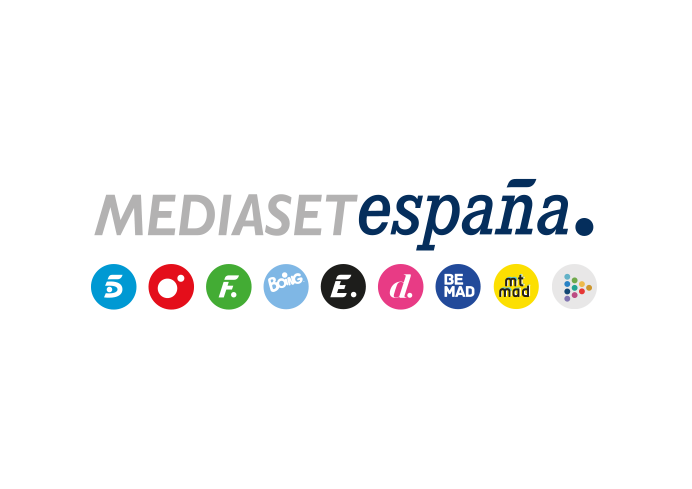 Madrid, 1 de febrero de 2022Kiko Rivera retará a los concursantes de ‘Secret story’ en la prueba semanal en una nueva noche de expulsión y nominaciones inéditasKiko protagonizará este miércoles en Telecinco una entrada muy especial a la casa, donde apadrinará la prueba basada en retos diarios propuestos por famosos tiktokers que tendrán que afrontar los concursantes.Alatzne, Elena o Rafa: uno de los tres será expulsado antes de poner en marcha la siguiente ronda de nominaciones con una dinámica en cadena entre los concursantes que anulará sus posibles estrategias.Kiko Rivera entrará a la casa de los secretos para apadrinar la actual prueba semanal basada en retos propuestos por tiktokers, en la cuarta gala de ‘Secret Story. La casa de los secretos’ que Carlos Sobera conducirá en Telecinco mañana miércoles 2 de febrero (22:00 horas). El joven, que accederá a la casa de una manera especial, encabezará el reto ‘Sobrevivir a Kiko Rivera’, en el que los concursantes tendrán que llevar a cabo diferentes misiones con él como protagonista. Además, se presentará el resto de la prueba, en la que tiktokers famosos irán proponiendo a los participantes diferentes retos diarios.Segunda expulsión, nominaciones con una dinámica inédita y activación del pulsadorAdemás, a lo largo de la noche se producirá la segunda expulsión en la casa de los secretos con Alatzne, Elena y Rafa como nominados tras la salvación de Carmen. Todos los concursantes reunidos serán sorprendidos con la salvación del participante menos votado por la audiencia y a continuación los dos nominados tendrán diferentes cara a cara con algunos de sus compañeros antes de conocer la decisión final de la audiencia. Tras la expulsión, arrancará una nueva ronda de nominaciones que se llevará a cabo con una dinámica en cadena entre los concursantes que anulará cualquier tipo de estrategia predefinida por los participantes. Un huevo volverá a jugar un papel muy especial en esta ronda y en la toma de una decisión final que podría cambiar la lista de nominados. Por último, se anunciará una nueva activación del pulsador que permitirá a los concursantes hacer públicas sus apuestas por la revelación del secreto de uno de ellos.